Week of April 20-24, 2020Hello,  During this week we’ll celebrate planet Earth. We will also work with the number “5”.The stories on the lesson plan can be found as a “read-along” book online.I have also included some videos for you to view together.(copy & paste them in your favorite web browser)The 3 R’s by Jack Johnsonhttps://www.youtube.com/watch?v=d1mFymbRmv4Recycle/Earth Day Song for Kids by Jack Hartmannhttps://www.youtube.com/watch?v=DyhbovE5lrk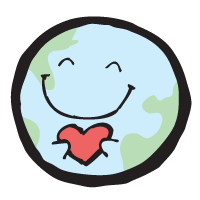 Recycling Facts for Kids-Why is recycling important?https://www.youtube.com/watch?v=7UuUeoyYmxIRecycling for Kids / Kids Academyhttps://www.youtube.com/watch?v=6jQ7y_qQYUASave the Planet Song for Kidshttps://www.youtube.com/watch?v=lJToF8D9bdUGoing Green Song https://www.youtube.com/watch?v=TDL3xOEjAe8Reduce, Reuse and Recycle to Enjoy a Better Lifehttps://www.youtube.com/watch?v=OasbYWF4_S8Reduce, Reuse, Recycle Song for Kidshttps://www.youtube.com/watch?v=AOvcW8l3RzEHow to Help the Earth-by the Loraxhttps://www.youtube.com/watch?v=lbUS3jPjyrcHappy Earth Day!Mrs. Päi & the Preschool Team